SOCIAL WORK MAJORSSpring 2013 Schedule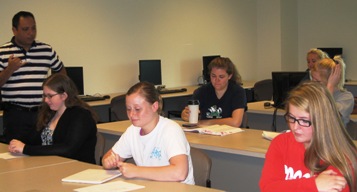 CRNSUBJNUMBCOURSE TITLETIMEINSTRUCTORNOTES/PREREQUISITES72183SW202Intro to Social Work3:45 – 5:00 pmTRBauwens-Byers, JenniferSr by Permission Only72184SW235Human Behav & Soc Environ I10:00-10:50 amTRBauwens-Byers, JenniferGenEd72186SW236Human Behav & Soc Environ II12:30 – 1:45 pmTRBauwens-Byers, Jennifer235 or concurrently72187SW332SW Practice II: Mezzo Methods2:00 – 3:15 pmBurke, JoAnnSW Major72188SW333SW Practice III: Macro Methods11:00–12:15 pmMWSanchez, LeonardSW 331, 33272189SW340Diverse Populations6:00 – 8:30 pmMVerteramo, Andrea72190SW341Sexuality/Intimacy/Relationship6:00 - 8:30 pmWHenke-Wheeler,ToniSW 202, 235orPsyc156orPerm73026SW379 Interviewing Methods3:00-4:15pm    MWBauwens-Byers, Jennifer72192SW397-1Independent StudyTBABurke, JoAnnSW Major/Permission72193SW397-2Independent StudyTBASanchez, LeonardSW Major/Permission72191SW 397-3Independent StudyTBABauwens-Byers, JenniferSW Major/Permission72194SW487SW Field Practicum IITBASanchez, LeonardSW 331, 332, 333, 33472195SW489Practicum Seminar II1:00-2:45pmWSanchez, LeonardSW Major only72196SW497-1Independent Research in SWTBABurke, JoAnn9hrs in dept/Permission72197 SW497-2Independent Research in SWTBASanchez, Leonard9hrs in dept/Permission72198 SW 497-3Independent Research in SWTBABauwens-Byers, Jennifer9hrs in dept/Permission72200SW998Advanced Writing ProficiencyTBABurke, JoAnnPermission72201SW999Comprehensive Exam PassedTBABurke, JoAnn72722GERO201Gerontology: Services  & Policies3:00 – 5:30pmWBurke, JoAnn72796GERO320Alzheimer’s Disease and Related Dementias5:00-7:30pm     MDeck-Burrous, Kathy